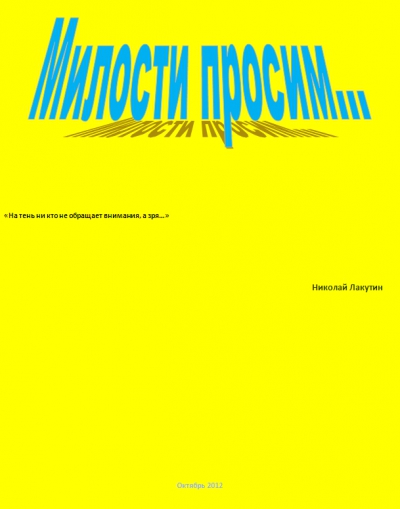   В крупном российском городе, который ещё не проснулся от долгой тянущейся ночи, на городском железнодорожном вокзале, сквозь туман, периодически раздаются томные сигналы и гудки междугородних поездов. Среди большого количества ночных служащих вокзала, пассажиров, провожающих и встречающих, осторожно пристаёт к перрону поезд, прибывший в конечную точку назначения. Проводники вагонов откидывают лестничные трапы, к которым подбегают в первую очередь местные бомбилы, а за ними, встречающие, помогающие выгружать из вагонов тяжёлые тюки, пакеты, коробки и другие сумки с вещами.  В одном из вагонов, показался рослый мужчина тридцати семи лет с печальным взглядом. Он наспех осмотрел перрон и быстро, не задерживая пассажиров, выгрузил несколько огромных сумок. Его никто не встречает, у него нет в этом городе никого знакомого, родного, близкого. Его глаза с тоской и грустью смотрят на молодых парней, которые встречают с распростёртыми объятиями своих девушек, сестёр, подруг, на взрослых семьянинов, встречающих своих детей,  на шумные компании, которые с плакатами, явно под хмелем нарисованными, встречают своих друзей, на всех тех, кто так близок сейчас к нему физически, но так далёк во всех остальных смыслах. Он здесь чужой. Он не первый такой, которого нигде не ждут и нигде не знают, и более того знать не хотят, но хочет он того или нет, ему придётся стать здесь своим, и чем быстрее это произойдёт, тем лучше… - «Такси не желаете?»- «Отвези меня, дружище в гостиницу попроще, чтобы было где перекантоваться с недельку»- «Нет проблем, поехали»- «Сумки влезут в машину?»- «Запихнём» - со спокойной улыбкой кивнул водила. ***  Ехали больше часа, хотя город был почти пустой, ещё не было шести утра, поэтому пробки на дороге мы миновали. Водитель пояснил, что недорогие гостиницы все расположены далеко от вокзала, а все самые удачные места захватили дорогостоящие отели, по понятным причинам, ну да Бог с ними, торопиться некуда. По приезду с меня взяли по счётчику три тысячи рублей, за большое расстояние и ночную поездку.- «Это ещё по-божески » - прокомментировал ситуацию водитель – «другой бы не меньше трёх с половой, а то и четырёшу бы попросил».  Я рассчитался с таксистом, выгрузил багаж и предстал перед пятиэтажным старым сооружением, на котором не было никаких опознавательных знаков и вывесок.- «Не очень-то похоже на гостиницу, может водитель чего перепутал после ночных поездок, указывая на это здание» - подумалось мне.  Откуда-то сбоку открылась дверь, вышла немолодая женщина с сигаретой, и, сделав пару затяжек, обратив внимание на меня, устало рассматривая мой внешний вид, и количество багажа спросила:- «В гостиницу?» - «Да, а…»- «Давай сюда» - хриплым голосом обрубила она.Номер, конечно, не самый лучший который я встречал в своей жизни. Не самый уютный, комфортный и мебелированный, но кровать, какая-никакая стоит, в углу старое кресло, столик, в другом углу санитарный узел.- «Сколько?» - измученный долгой дорогой на поезде и далее на машине спросил я.- «Полторашка в сутки, плюсом к чаю, если чего понадобиться, есть небольшой выбор полуфабрикатов, печенья и шоколадок». Я протянул полторы тысячи рублей и попросил принести лишь бокал горячего чая без сахара, который так и остался остывать на журнальном столике, сон оказался сильнее жажды. ***  Проснулся ближе к вечеру от раздающейся периодически пьяной брани из-за стенки. Решил пройтись по городу, в котором намерен провести остаток жизни. - «Значит, нужно купить газеты и журналы по недвижимости, газеты с объявлениями о работе и самое главное, где-нибудь поесть» - первое, что пришло в голову, отходя ото сна.   Осенний будний день, народ суетиться, машины мчатся, жизнь течёт. Когда я у себя на родине просматривал варианты городов, в которые можно было бы переехать и обосноваться навсегда, то больше всего плюсиков для себя отметил именно в этом городе. Как и писали на форумах, жизнь здесь бьёт ключом. Ещё там говорилось, что люди здесь добрые и отзывчивые, что в Сибири народ не ушлый, простой, доброжелательный и незаурядный. Что же, будем надеяться, что так оно и есть.   По дороге, в ближайшем газетном киоске, я купил все необходимые газеты и журналы и в кафе, после плотного обеда, за чашкой кофе приступил к детализации информации. Ручкой, подаренной на бывшей работе к тридцатилетнему юбилею, я отметил несколько интересующих объявлений. На обратном пути зашёл в несколько торговых комплексов, в салоне связи купил местную сим. Карту и после её активации начал прозванивать риэлторские компании. Везде всё по-разному, варианты в целом одни и те же, а цены отличаются значительно. Мне нужно было срочно искать съемную квартиру, ведь на гостиничном номере можно спустить все деньги от продажи квартиры в родном городе и здесь уже, потом ничего не возьмёшь. И вот натыкаюсь на такую рекламу:«Срочно сдам квартиру на два-три месяца без посредников». Звоню, договариваюсь на осмотр, приезжаю. Квартира в очень приятном состоянии, хочется здесь жить, цена пятнадцать тысяч рублей в месяц, ну и пять тысяч просят как единовременную оплату. Нарвался-таки на риэлтора.  Ну, думаю, пять тысяч – не такие большие деньги, да и квартира очень понравилась. Отдал пятак, спустились вниз, мне предложили сесть в машину для заключения договора. Читаю, пятнадцать тысяч рублей – ежемесячная оплата, семь тысяч рублей – единовременный взнос за услуги риэлтора. - «Стоп, ребята, почему семь? Я же пять отдал»- «Вы нам пока ещё ничего не отдавали» - заявляет девушка с документами – «у нас стандартный трафик, пятьдесят процентов от ежемесячной стоимости отводится нам, дальше работаете напрямую с собственником квартиры. Мы свою работу выполнили, даже скидку предоставили в пятьсот рублей, так что будьте добры, оплатите».- «Там в квартире у меня попросили пять тысяч единовременный взнос, я оплатил»  - «Кто просил?» - с удивлённой улыбочкой спросила девушка- «Да вот парень, он на улице остался»	Глядь, а нет никого…- «Ну, ребятки, нехорошо так поступать …» сказал я девушке, выходя из машины и хлопая дверью.Настроения, звонить по оставшимся выделенным номерам,  сегодня уже не было. ***  На третий день пребывания в этом городе я подобрал себе съёмную квартиру за восемнадцать тысяч рублей в месяц, не такую пригожую, как та, но зато без проблем и лишних нервных переживаний. Оставалось решить вопрос с трудоустройством, после чего можно будет сюда перевозить семью и искать вариант квартиры для постоянного места жительства. Но устроиться на работу с двумя высшими образованиями и стажем работы по профессии восемь лет, как оказалось, не достаточно. То – ли своих в первую очередь на хорошие должности ставят, то – ли здесь важно не образование и профессиональные навыки, а какие-то другие личностные качества, которыми я не обладаю, то – ли просто за неделю поиска работы мне не посчастливилось подобрать достойный вариант. Решил перевезти в первую очередь свою семью, купить квартиру, и там останется только найти работу, тем более что деваться будет некуда, деньги к тому моменту будут на исходе, в лепёшку разобьюсь, а  на работу устроюсь.   Кода поехал на вокзал встречать жену с ребёнком, понял что таксист, который меня вёз ночью в гостиницу с вокзала, не слабо обманул по деньгам. Расстояние от той гостиницы до места прибытия поездов значительно меньше, чем мне казалось, ехать по времени не больше тридцати минут в дневное время с учётом пробок на дорогах, а стоимость поездки от четырёхсот до шестисот рублей, в зависимости от организации занимающейся пассажирскими перевозками.   Теперь уже встречая своих родных я не чувствовал себя на перроне одиноким, никому не нужным в этом городе. Жена с ребёнком очень соскучились за время разлуки, мы никогда раньше не были в разлуке больше двух дней.- «Ничего, Маришка, теперь заживём…» - прижимая к себе жену и ребёнка, прошептал я.***За три дня пребывания в городе мы много гуляли, осваивались, заседали в различных пятиминутках и кафешках. У нас на родине нет такого обилия сфер услуг, да и жизнь более размеренная, да и народу поменьше. На четвёртый день начали подбирать варианты жилья. Перелистали ни один справочник по недвижимости, обзвонили ни одну риэлторскую организацию, пересмотрели ни один десяток квартир. Новостройки, старые дома, сдавшиеся несколько лет назад, ничего интересного. То дорого, что чаще всего, то дом разваливается, то в глазах продавца читается неимоверное желание втюхать свою квартиру любым способом, что определённо настораживает. Конторы, в которые мы обращались хотят полтора, а то и два процента от стоимости квартиры, это получается что при стоимости два с половиной миллиона рублей будь добор сорок – пятьдесят тысяч отдай дяде только за то что он показал вариант. Мы написали целую стопку объявлений маркером на небольших кусочках бумаги и за пару дней расклеили по подъездам в трёх ближайших районах, но кроме занудливых бизнесменов по недвижимости никаких звонков мы не получили. Лишь спустя неделю частично находясь в отчаяние, на мой телефон поступил звонок.- «Здравствуйте, я вот тут листочек около подъезда подобрал по поводу покупки квартиры, это Вы писали? Этот вопрос ещё актуален?»- «Да!» - на радостях перепугал я близь сидящих родственников.- «Я пару лет назад купил в строящемся доме на отшибе города квартиру общей площадью семьдесят квадратных метров, хотел ее, потом продать подороже, но как-то не особенно получилось. Дом давно сдан, а квартира простаивает, приезжайте, поговорим по деньгам, может, сойдёмся в цене».  Мы с женой очень устали искать варианты и скостив ряд требований, имеющихся ранее, купили эту квартиру у молодого человека. Отделочных работ здесь не велось с момента строительства дома, но зато цена подходящая, а разживёмся, всё сделаем потихоньку.   Ремонт нужно было делать в любом случае и в кротчайшие сроки, не жить же в серых стенах с дырками в стенах и непонятными конусными вставками в полу. Приподняв одну из них, у соседей с нижнего этажа обвалилась часть потолка, чем они были крайне не довольны, с этой грустной ноты началось знакомство с соседями.  В новой квартире побывало шесть отделочных бригад, вызванных по объявлению, цены за оказания их услуг отличались больше чем в сотню тысяч рублей. Было о чём задуматься…  И вот как-то раз, провожая очередную бригаду отделочников, мне встретилась соседка, дверь которой расположена напротив моей. У нас завязался разговор:- «Слушай, сосед, давай я дам тебе номерок одного парня, он у нас два года назад потолки выводил, он человек адекватный, наглеть не станет, как есть, так весь расклад тебе выложит по квартире твоей» - посоветовала она.- «Ну, давай, почему нет».На следующий день я встретился с этим парнем. Ему было не больше тридцати, своё дело он знал, это стало понятно с первых слов по теме ремонта, но самое главное, что заставило меня работать с ним это то, что в его глазах не было того желания обобрать, нагреть, обмануть, которое было переполнено в глазах всех остальных бригад приходящих сюда. Это даже как-то немного стало настораживать. Тут куда не сунься, везде хотят тебя «поиметь», а он такой весь правильный, общение построено на высоком уровне, знания неплохие имеются, опыт за плечами виден невооружённым глазом. Откуда он такой нарисовался? - «Вы знаете» - подвёл он итог – «не тратьте деньги на капитальное выравнивание стен и полов. Это потребует и времени не меньше двух трёх месяцев и денег из Вас вытянет больше чем, кажется на первый взгляд. Сделайте поверхностный ремонт, и через месяц – полтора Вы сюда заедете, потратите раза в три меньше средств, а через лет пять – десять в любом случае появиться желание обновить обстановочку, сделаете уже всё капитально, как душа пожелает. Сейчас, как я понял, Вы не в том положение, чтобы упражняться в экспериментальных идеях необычных интерьерных решений. Давайте я отправлю ребят, которые помогут Вам в Вашем вопросе, все необходимые Ц.У. я им дам».- «Буду очень благодарен Вам»- «Отблагодарите, когда заедете сюда через месяц, а пока что не за что, значит, завтра ждите бригаду».  Так оно и получилось. С относительно не большими затратами ровно через месяц мы уже обустраивались каждый в своей комнате. Работу за этот месяц я нашёл. Заработная плата, конечно, обещана была не вполне меня удовлетворяющая, но лучше я буду параллельно искать более достойную работу в процессе заработка пусть не большого, но всё-таки, чем не зарабатывать вообще.   Наконец-то жизнь в чужом городе стала налаживаться. Интересно, не встреть я тогда этого парня, в каком положении мы были бы сейчас, ведь денег хватило только-только на то чтобы сделать поверхностный ремонт и по минимуму обставиться мебелью и бытовой техникой. Тот парень стал для нас подарок судьбы.   Жена тоже со временем нашла себе работу по профессии, и семейный доход стал позволять жить более-менее нормально. Здесь действительно значительно проще жить, чем там, откуда мы переехали, но в разы сложнее общаться с людьми. Мнение на форумах оказалось ошибочным. Простых, добросовестных отзывчивых людей здесь встретить очень сложно. В большинстве своём город представляет из себя стадо, которое готово на всё, лишь бы урвать себе кусок побольше.   Самое сложной задачей для нас в этом городе было найти друзей. Люди с тобой общаются и ведут какие-то дела только в том случае, если это им финансово выгодно, в любых других ситуациях ни кто руку помощи не предложит.   Как бы ни было тяжело в своём родном городе, как бы там нас не выживали безжалостные татары, мы бы не рискнули переезжать сюда, зная то, как здесь обстоят дела на самом деле. Речи о возвращении домой не идёт, и теперь есть только два пути. Либо становиться такой же серой массой как они, все окружающие нас вокруг и чувствовать себя как рыба в воде, либо всё-таки находить людей среди народа, формировать свой круг, и пытаться делать его большим, крепким и нерушимым. Странно то, что мы, русские люди, не просто не стремимся помочь друг другу и выручить в трудную минуту, мы готовы в грязь друг друга втаптывать, лишь бы самим повыше подняться. А, к примеру, те же кровожадные чеченцы, азеры и грузины, представители Армении, Таджикистана и других народностей которые мы терпеть не можем, сделают многое для своего брата по крови. А мы их за людей не считаем…, а звери то оказывается, не они…  ***  Сейчас, спустя четыре года, мы с семьёй почти привыкли к этому городу, сформировали очень не большой, но тёплый круг друзей. В основном это такие же приезжие в своё время беженцы, как и мы, общение с ними идёт на одной волне. Но несколько человек нам удалось найти и аборигенов, не похожих на всех остальных. Наш круг общения не велик, зато мы дорожим им так, как никто в этом городе. Немало ошибок было сделано за эти четыре года, полагаясь на добросовестность партнёров, много было потрачено зря денег, нервов, времени, здоровья, которое ни кто здесь не ценит так, как ценят разноцветные бумажки. Внешне всё вроде бы хорошо, всё прилично и достойно, но лишь до того момента, пока на тебе можно заработать. Я перестал доверять людям, перестал быть простым обычным сибиряком, много нехорошего впитал и укоренил в себе за четыре года жизни здесь, стал совсем городским. И теперь, когда меня встречают в магазинах, ресторанах, салонах-парикмахерских, на переговорах, во всех сферах жизни, которые здесь так развиты относительно тогой местности, откуда я прибыл, и со счастливой улыбкой говорят мне – «Милости просим!» - я держу ухо востро. 